Пресс-релиз20 июля 2020«Cоветский стаж» был учтен еще в 2009 году!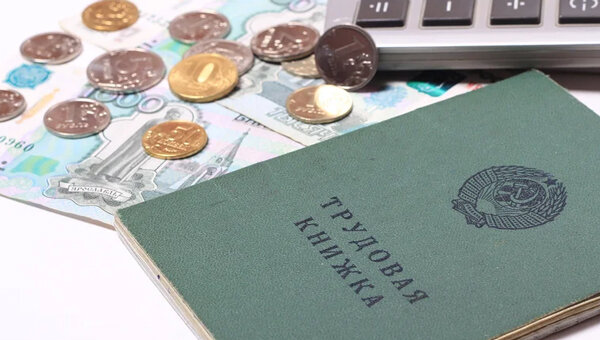 В последнее время в интернете активно распространяется информация о перерасчёте пенсий за «советский стаж». В связи с этим Управление Пенсионного фонда в Колпинском районе поясняет следующее.Переоценка денежной стоимости пенсионных прав граждан, имеющих стаж до 2002 года (в том числе в советское время), массово прошла еще в 2009 году. Этот процесс назывался валоризацией.Формула перерасчёта была для всех едина: расчётный пенсионный капитал (это общая сумма страховых взносов и других поступлений в ПФР за застрахованное лицо плюс пенсионные права в денежном выражении, приобретенные до 1 января 2002 года) увеличился на 10 процентов и в дополнение к этому назначалось по 1 проценту за каждый полный год советского стажа до 1991 года. Все назначенные до 2010 года пенсии были пересчитаны, в результате чего пенсионеры получили доплаты.С 2010 года пенсии назначаются уже с учётом валоризации. То есть весь советский стаж граждан учтён, необходимости обращаться в ПФР за перерасчётом пенсии нет.